В соответствии с пунктом 4 статьи 19 Федерального закона от 12 июня 2002 г. №67-ФЗ «Об основных гарантиях избирательных прав и права на участие в референдуме граждан Российской Федерации», на основании постановления Центральной избирательной комиссии Чувашской Республики от 09 февраля 2023 г. №31/202-7 «Об установлении единой нумерации избирательных участков на территории Чувашской Республики», в целях обеспечения максимального удобства для избирателей, участников референдума и с учетом местных условий, Администрация Канашского муниципального округа Чувашской Республики постановляет:1. Внести в Перечень и границы избирательных участков, участков референдума, являющиеся едиными для всех выборов, проводимых на территории Канашского муниципального округа Чувашской Республики, а также для всех референдумов Чувашской Республики, местных референдумов, утвержденный постановлением администрации Канашского муниципального округа Чувашской Республики от 21 декабря 2023 г. № 1663, следующее изменение:строку 20 изложить в следующей редакции:2. Направить настоящее постановление в Центральную избирательную комиссию Чувашской Республики и Канашскую районную территориальную избирательную комиссию.3. Контроль за исполнением настоящего постановления возложить на заместителя главы администрации - управляющего делами администрации Канашского муниципального округа Чувашской Республики.4. Настоящее постановление вступает в силу после его официального опубликования.Глава муниципального округа 							 С.Н. Михайлов ЧĂВАШ РЕСПУБЛИКИНКАНАШ МУНИЦИПАЛЛĂ ОКРУГĚНАДМИНИСТРАЦИЙĚЙЫШĂНУ28.08.2024   332 № Канаш хули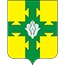 АДМИНИСТРАЦИЯКАНАШСКОГО МУНИЦИПАЛЬНОГО ОКРУГАЧУВАШСКОЙ РЕСПУБЛИКИПОСТАНОВЛЕНИЕ28.02.2024   № 332 город КанашО внесении изменения в Перечень и границы избирательных участков, участков референдума, являющиеся едиными для всех выборов, проводимых на территории Канашского муниципального округа Чувашской Республики, а также для всех референдумов Чувашской Республики, местных референдумов«2719Сеспельскийдеревня Сеспель, деревня Малдыкасы, деревня Анаткасы Чувашская Республика, Канашский район, д. Сеспель, ул. Школьная, д. 65 – здание Сеспельского территориального отдела управления по благоустройству и развитию территорий администрации Канашского муниципального округа Чувашской Республики Канашского  муниципального округа Чувашской Республики».